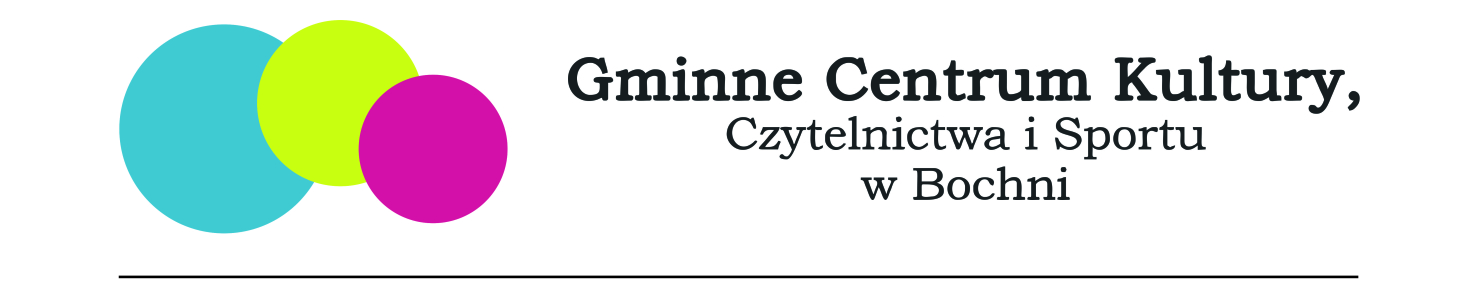 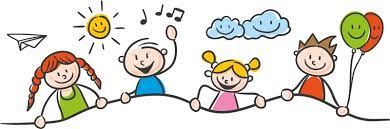 Świetlica w Ostrowie Szlacheckim zaprasza na „Wakacje w Gminie Bochnia”02.08.2021 - Poniedziałek  - zajęcia ruchowe – fitness.04.08.2021 – Środa – gry planszowe.05.08.2021 - Czwartek – zajęcia kulinarne – sałatka owocowa.09.08.2021 - Poniedziałek – zajęcia ruchowe – fitness.11.08.2021 - Środa – zajęcia plastyczne - frontaż liści (przecieranie kredkami).12.08.2021 - Czwartek – zajęcia kulinarne – ciasto czekoladowe.13.082021 - Piątek – zajęcia sportowe.16.08.2021 - Poniedziałek –  zajęcia ruchowe – fitness.18.08.2021 - Środa – zajęcia sportowe.19.08.2021 - Czwartek – zajęcia kulinarne - dżem z owoców z własnego ogrodu.20.08.2021 - Piątek – zajęcia plastyczne – malowanie liściem kapusty.23.08.2021 - Poniedziałek –  zajęcia ruchowe – fitness.25.08.2021 - Środa – zajęcia kreatywne – figurki z masy solnej.26.08.2021 - Czwartek – ognisko na pożegnanie lata.27.08.2021 – Piątek – zajęcia plastyczne – malowanie farbami.30.08.2021 - Poniedziałek –  zajęcia ruchowe – fitness.